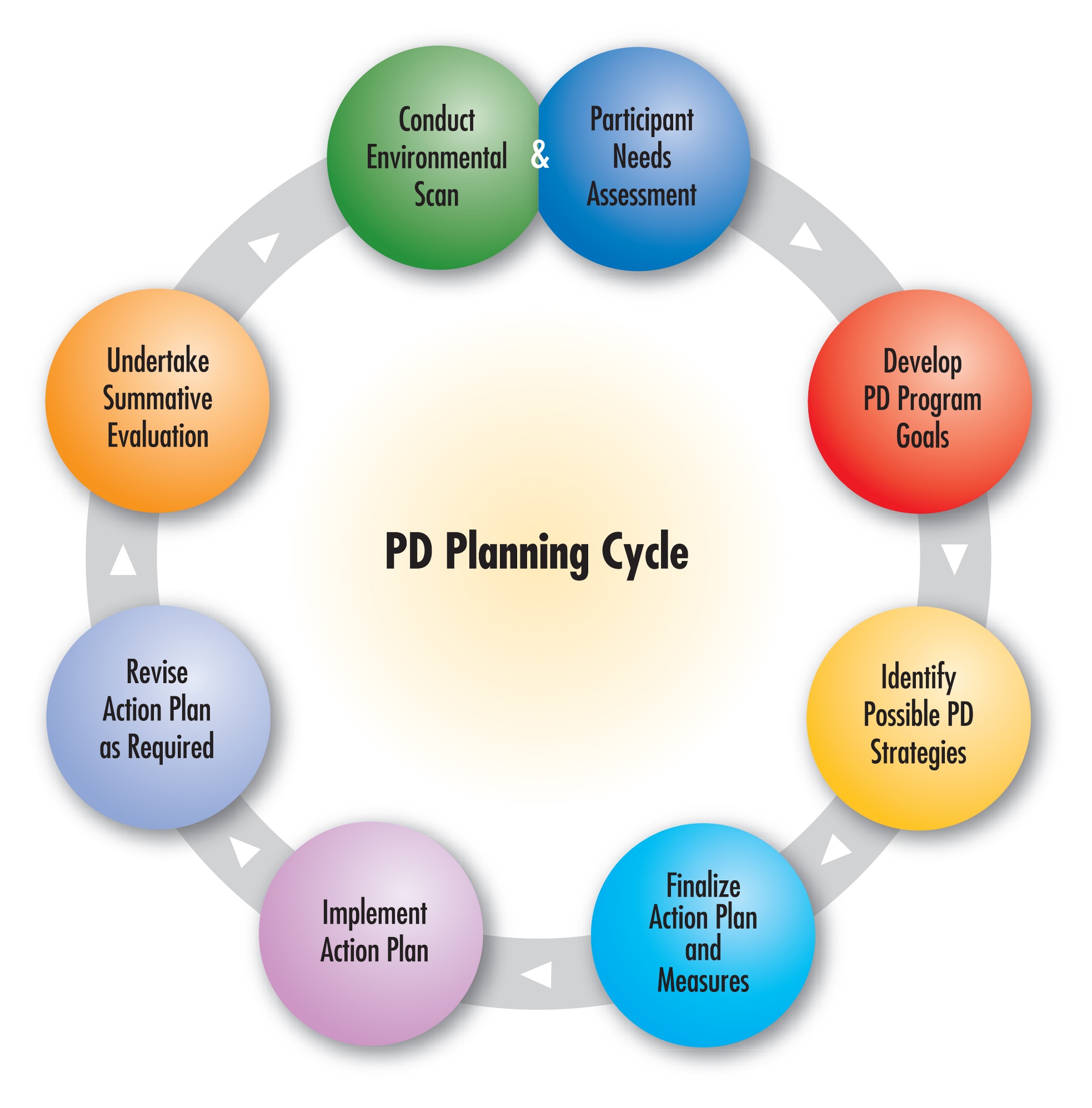 Planning using A Guide to Comprehensive Professional Development Planning http://bit.ly/2lDSAm9This guide is intended to support a process of collaborative conversation among education stakeholders working together to develop a comprehensive plan for professional learning.  It is designed with guiding questions to facilitate dialogue and planning.  Research continues to show that student learning is enhanced when staff has capacity - implying standards of practice can be enhanced through professional learning.   It is believed that a comprehensive plan for professional learning has the potential to develop the capacity of your staff - more so than any individual professional learning opportunity. This template offers selected questions for consideration in supporting implementation of the quality standards (adapted from A Guide to Comprehensive Professional Development Planning). It also provides space for you to record your group’s responses as a result of dialogue.Conduct Environmental Scan What currently exists that supports quality standards of practice? (e.g. policy, practice, research, supports for professional learning)How do your district vision, mission and/or goals support staff capacity? Participant Needs Assessment What data currently exists that identifies professional learning needs? Current staff capacity?  (e.g. student learning data, staff survey data, other support organization data)How might you collect data on the professional learning needs of your team?Can you collaborate with others to collect data?  (e.g. CASS, ARPDC, ATA)Develop PD Program GoalsBased on your district’s vision and mission, school plans, as well as data analysis of individual needs, what will your goals for professional learning be?  How will your goals include a focus on both staff capacity and the impact on student learning?Are goals different for the district, the school, and the individual staff member?Identify Possible PD StrategiesWhich professional learning designs best suit the diverse needs of your team? What professional learning opportunities are offered by other organizations? (e.g. CASS, ATA, ARPDC, AAC, post secondary programs)How will professional learning be ongoing and sustained?How will the impact of your professional learning plan be measured?Finalize Action Plan and MeasuresDoes the plan contain goals, learning designs and strategies, ways to measure impact and the necessary resources to actualize the plan?How will the plan be communicated?  Resourced?What will you accept as evidence that staff capacity has been enhanced?Implement Action PlanBased on the stakeholders involved in developing the plan, how will they continue to be involved in supporting implementation and monitoring impact?How often will you collect and analyze data to know your efforts are having an impact?Revise Action Plan as RequiredBased on data you have collected and analyzed, how will you adapt your plan?Is the comprehensive plan influencing practice and student learning?Undertake Summative EvaluationDid the plan meet its goals? (e.g. student learning)Did the plan meet participants’ needs? (e.g. enhanced practice) 